ГИМС МЧС России по Смоленской области 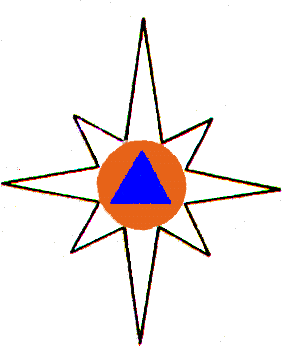 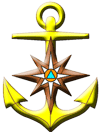 Прочти сам, передай соседу, расскажи знакомым!                      Меры  предосторожности  и  правила  	             поведения  на  льду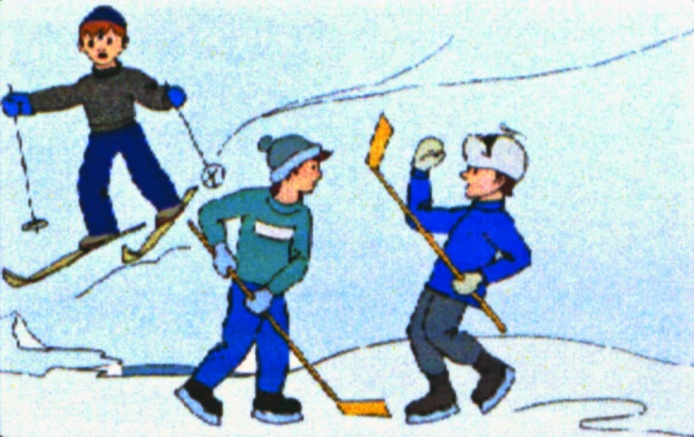 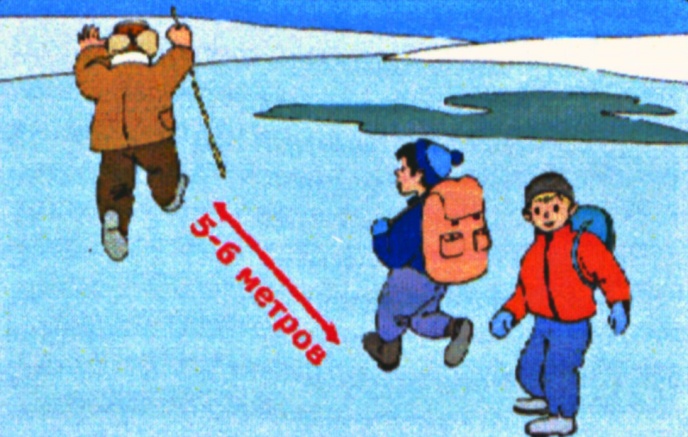 Не  выходите  на  лёд  в  одиночку!                            Будьте  осторожны  во  время  игр на  льдуНе  проверяйте  прочность  льда  ногой!                   Под  снегом  могут  быть полыньи и лунки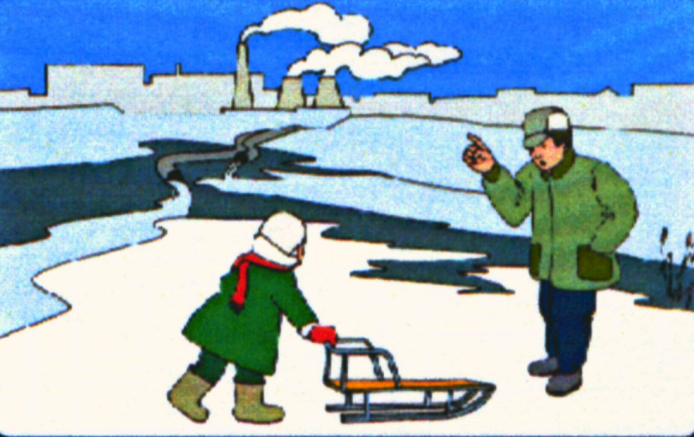 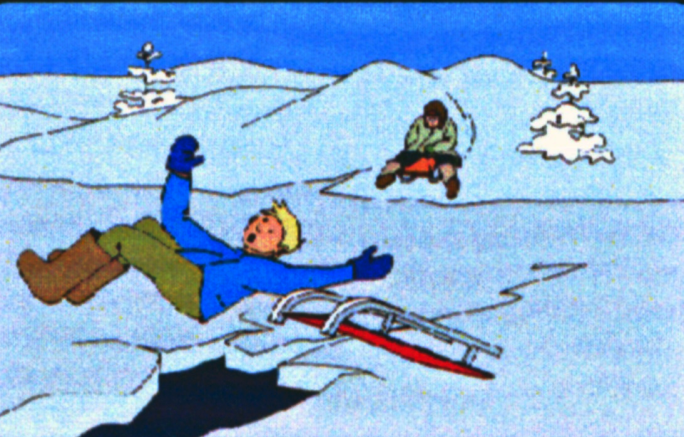 Внимание! Устье  рек,   вмёрзшая                              Осторожно! В  таких  местах  даже  после растительность, трещины –указывают                      сильных   морозов  лёд  слабый.на  слабость  льда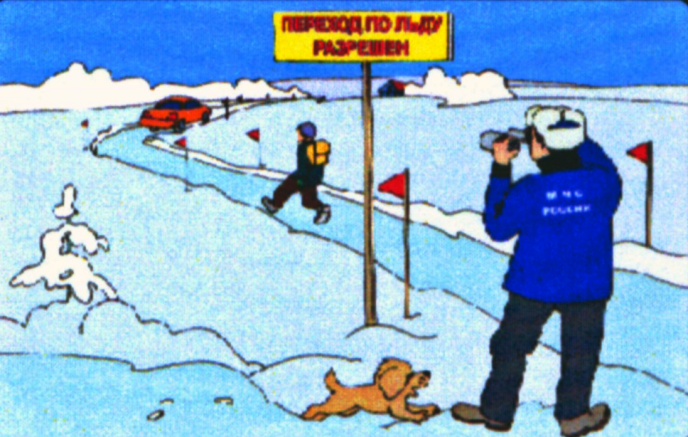 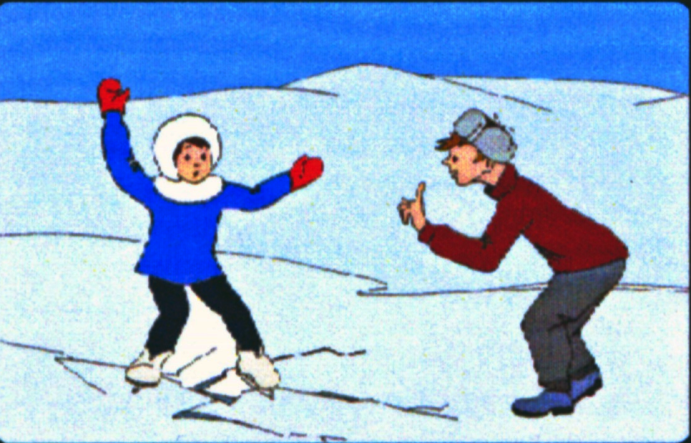 Если  под  Вами  затрещал  лёд, появились               При  переходе  по  льду  в  незнакомомтрещины – не  паникуйте, не  бросайтесь                   месте  держитесь  нахоженных  тропинок.убегать! Плавно  ложитесь  на  лёд  и                перекатывайтесь  в ту  сторону  откуда  шли.ПОМНИТЕ! несчастного случая не произойдет, если строго соблюдать правила поведения на  водоёме! При чрезвычайных ситуациях звонить - 01; с сот. тел. - 112,© ГИМС МЧС России по Смоленской области, ул. Шевченко, 95  ИУ «Днепр» 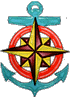 